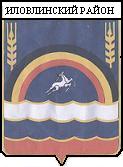       АДМИНИСТРАЦИЯ ИЛОВЛИНСКОГО МУНИЦИПАЛЬНОГО РАЙОНА ВОЛГОГРАДСКОЙ ОБЛАСТИ П О С Т А Н О В Л Е Н И Еот  10.09.2015 г.      № 856 Об утверждении Порядка проведения  оценки регулирующего воздействияпроектов муниципальных нормативных правовых актов администрации Иловлинского муниципального района       В целях реализации Указа Президента Российской Федерации                         от 07 мая 2012 г. № 601 «Об основных направлениях совершенствования системы государственного управления», Закона Волгоградской области от 09.12. 2014 г. N 166-ОД "Об оценке регулирующего воздействия проектов муниципальных нормативных правовых актов и экспертизе муниципальных нормативных правовых актов" и постановления Губернатора Волгоградской области от 30 июля 2015 г.   № 687 «О порядке проведения оценки регулирующего воздействия проектов нормативных правовых актов Волгоградской области» администрация  Иловлинского  муниципального  района   п о с т а н о в л я е т:1. Утвердить прилагаемый  Порядок проведения  оценки    регулирующего воздействия проектов муниципальных нормативных правовых актов администрации Иловлинского муниципального района.2. Настоящее постановление  подлежит обнародованию,     опубликованию на официальном сайте администрации  Иловлинского муниципального района  и   вступает в силу с  01.01. 2016 г.3. Контроль за  исполнением  настоящего постановления возложить  на  заместителя  Главы  администрации  Иловлинского  муниципального  района  Н.В.Бурдыко.Глава администрации Иловлинского муниципального района                              И.С.ГельУтвержденпостановлением администрацииИловлинского муниципальногорайонаот  10.09.2015 г.    №  856ПОРЯДОКпроведения оценки регулирующего воздействия проектовмуниципальных нормативных правовых актов администрации Иловлинского  муниципального района1. Общие положения1.1. Настоящий Порядок устанавливает правила проведения оценки регулирующего воздействия  проектов муниципальных нормативных правовых актов администрации  Иловлинского муниципального района (далее именуется - Проект нормативного правового акта), разрабатываемых структурными подразделениями администрации Иловлинского муниципального района  (далее именуется - структурное подразделение), затрагивающих вопросы осуществления предпринимательской и инвестиционной деятельности, и проведение экспертизы оценки регулирующего воздействия.  Оценка регулирующего воздействия проектов правовых актов (далее именуется - оценка регулирующего воздействия) осуществляется в целях:выбора наилучшего варианта правового регулирования соответствующей сферы общественных отношений (далее именуется - вариант правового регулирования) на основе анализа альтернативных вариантов и возможных положительных и (или) отрицательных последствий (в том числе экономических, социальных, экологических) введения такого регулирования;обеспечения возможности учета мнения лиц, интересы которых затрагиваются предлагаемым вариантом правового регулирования;выявления положений, вводящих избыточные обязанности, запреты и ограничения для субъектов предпринимательской и инвестиционной деятельности или способствующих их введению, а также выявления положений, способствующих возникновению необоснованных расходов субъектов предпринимательской и инвестиционной деятельности и областного бюджета.Выбор наилучшего варианта правового регулирования основывается на оценке и сопоставлении качественных и количественных параметров положительных и (или) отрицательных последствий введения каждого  из возможных вариантов правового регулирования соответствующей сферы общественных отношений в сравнении с существующим к моменту проведения оценки регулирующего воздействия правовым регулированием соответствующей сферы общественных отношений, и осуществляется на основе критериев, установленных настоящим Порядком.1.3. Оценка  регулирующего  воздействия и экспертиза не проводится в отношении  следующих  проектов  правовых  актов:содержащих  сведения, составляющие государственную тайну  или  иную  охраняемую  законом  тайну;направленных  на  предотвращение  возникновения   и  (или) ликвидацию  чрезвычайных  ситуаций  природного  и  техногенного  характера,  а  также  на  предотвращение  террористических  актов;разработанных во исполнение судебных  актов;разработанных  в  соответствии  с  актами  прокурорского реагирования,  заключениями  органа  юстиции,  предписаниями  антимонопольного  органа;разработанных  во  исполнение  предписаний  государственных органов  исполнительной  власти   Волгоградской  области,  осуществляющих  контроль за  исполнением  полномочий,  переданных  муниципальным  органам;  проектов и принятых муниципальных нормативных правовых актов, устанавливающих налоги, сборы и тарифы, установление которых отнесено к вопросам местного значения;1.4. В  случае,  если  оценка  регулирующего  воздействия  в  отношении  проекта  правового  акта  не  требуется,  разработчик  проекта  правового  акта   ( далее  именуется - Разработчик) в  пояснительной  записке  к  проекту  правового  акта,  направляемому  на  согласование  в  установленном  порядке.  Приводит  обоснование,  по  которому  оценка  регулирующего  воздействия  не  проводится. Оценка регулирующего воздействия состоит из следующих этапов:а)	проведение публичных консультаций по обсуждению идеи (концепции) предлагаемого варианта правового регулирования соответствующей сферы общественных отношений (далее именуется - концепция проекта правового акта);б)	подготовка проекта правового акта и формирование сводного  отчета о результатах проведения оценки регулирующего воздействия проекта правового акта (далее именуется - сводный отчет  );в)	проведение публичных консультаций по обсуждению проекта правового акта и сводного отчета;г)	подготовка заключения об оценке регулирующего воздействия (далее именуется - заключение об ОРВ).2. Функции участников процедуры оценки регулирующеговоздействия проектов нормативных правовых актов2.1. Нормативно-правовое и информационно-методическое обеспечение оценки регулирующего воздействия проектов нормативных правовых актов осуществляется отделом экономической  политики  администрации  Иловлинского муниципального района (далее именуется - Отдел экономической  политики).2.2. Основные функции Одела  экономической  политики:-  координация работ по внедрению оценки регулирующего воздействия;- разработка порядка проведения публичных консультаций по проектам нормативных правовых актов (далее именуются - Публичные консультации);- разработка типового соглашения о взаимодействии между администрацией  Иловлинского муниципального района (далее именуется - Администрация Иловлинского муниципального района) и субъектами предпринимательской и инвестиционной деятельности, организациями, целью деятельности которых является защита и представление интересов указанных субъектов при проведении оценки регулирующего воздействия (далее именуется - Соглашение);- подготовка Соглашений с субъектами предпринимательской и инвестиционной деятельности, организациями, целью деятельности которых является защита и представление интересов указанных субъектов;- подготовка экспертного заключения об оценке регулирующего воздействия (далее именуется - Экспертное заключение);- размещение на официальном сайте администрации  Иловлинского  муниципального района  (далее именуется - Сайт) материалов для проведения публичных консультаций, заключения об оценке регулирующего воздействия, справки о проведении публичных консультаций и Экспертного заключения.2.3. Разработчик осуществляет следующие функции:- проведение публичных консультаций;- подготовка заключения об оценке регулирующего воздействия;- подготовка справки о проведении публичных консультаций;- направление уполномоченному органу для размещения на Сайте материалов для проведения публичных консультаций, заключения об оценке регулирующего воздействия и справки о проведении публичных консультаций.2.4. Субъекты предпринимательской и инвестиционной деятельности, организации, целью деятельности которых является защита и представление интересов указанных субъектов, участвуют в публичных консультациях и направляют разработчику предложения и замечания, относящиеся к предмету публичных консультаций.      3. Подготовка проекта правового акта и формирование                       сводного  отчета      3.1. В случае принятия решения о подготовке проекта правового акта разработчик выбирает наилучший из имеющихся вариантов правового регулирования и на его основе разрабатывает проект правового акта и формирует сводный отчет, форма и методические рекомендации по заполнению которого утверждаются уполномоченным органом.Выбор наилучшего варианта правового регулирования осуществляется с учетом следующих критериев:а)	достижение положительного результата от введения предлагаемого варианта правового регулирования;б)	обоснованность предполагаемых затрат субъектов предпринимательской и инвестиционной деятельности, а также районного бюджета.В случае если разработчиком выбран вариант правового регулирования, отличный от первоначально предлагавшегося на этапе проведения публичных консультаций по обсуждению концепции проекта правового акта (если такие публичные консультации проводились), разработчик обосновывает необходимость выбора указанного варианта правового регулирования в сводном отчете.Сводный отчет должен содержать следующие разделы:         а)	общая информация:сведения о разработчике проекта правового акта;         вид, наименование проекта правового акта и предполагаемая дата вступления его в силу;         обоснование необходимости подготовки проекта правового акта и степени регулирующего воздействия проекта правового акта;         краткое описание содержания предлагаемого варианта правового регулирования:          срок проведения обсуждения концепции проекта правового акта, если оно проводилось;          информация о месте размещения уведомления и прилагаемых к нему материалов;          контактная информация о должностных лицах разработчика, ответственных за размещение на официальном сайте администрации  района уведомления и прилагаемых к нему материалов;   б)	описание проблемы, на решение которой направлен предлагаемый вариант правового регулирования;в)	цели предлагаемого варианта правового регулирования и индикаторы для оценки их достижения;г)	основные группы субъектов предпринимательской и инвестиционной деятельности, интересы которых будут затронуты предлагаемым вариантом правового регулирования, оценка количества таких субъектов;д)	оценка дополнительных расходов (доходов) субъектов предпринимательской и инвестиционной деятельности и районного бюджета, связанных с введением предлагаемого варианта правового регулирования;е)	изменения обязанностей (ограничений) потенциальных субъектов предпринимательской и инвестиционной деятельности предлагаемого варианта правового регулирования;ж)	оценка рисков неблагоприятных последствий применения предлагаемого варианта правового регулирования;з)	сравнение возможных вариантов решения проблемы, направленных на достижение заявленных целей предлагаемого варианта правового регулирования;и) оценка необходимости установления переходного периода и (или) отсрочки вступления в силу нормативного правового акта либо необходимости распространения предлагаемого варианта правового регулирования на ранее возникшие отношения;к) информация о сроках проведения публичных консультаций по обсуждению проекта правового акта и сводного отчета;л) выводы относительно необходимости введения выбранного наилучшего варианта правового регулирования.К сводному отчету прилагаются сводка предложений по концепции, копия проекта правового акта, а также иные приложения по усмотрению разработчика.3.5. Для проведения публичных консультаций по обсуждению проекта правового акта и сводного отчета разработчик заполняет разделы сводного отчета, предусмотренные подпунктами "а"—"и" пункта 3.4 настоящего Порядка.Разработчик в течение двух рабочих дней со дня окончания срока для проведения публичных консультаций по обсуждению проекта правового акта и сводного отчета, установленного пунктом 3.4. настоящего Порядка, обязан рассмотреть все поступившие предложения по проекту правового акта и составить сводку предложений по проекту правового акта и сводному отчету (далее именуется - сводка предложений по проекту правового акта) по форме, утвержденной уполномоченным органом.Сводка предложений по проекту правового акта подписывается руководителем разработчика и направляется  в  уполномоченный  орган не позднее следующего рабочего дня со дня ее составления. Уполномоченный  орган размещает  сводку предложений по проекту правового акта на официальном сайте администрации  района  не позднее следующего рабочего дня со дня ее получения.Если в течение срока, установленного Порядком  проведения  публичных  консультаций, предложения по проекту правового акта не поступили, сводка предложений по проекту правового акта не готовится.3.8. В срок не более трех рабочих дней со дня подписания сводки предложений по проекту правового акта разработчик:а)	принимает решение о необходимости (отсутствии необходимости) доработки проекта правового акта и (или) сводного отчета по итогам рассмотрения предложений по проекту правового акта;б)	заполняет разделы сводного отчета, предусмотренные подпунктами "к" и "л" пункта 3.4 настоящего Порядка;в)	дорабатывает проект правового акта и (или) сводный отчет на основании принятого решения о необходимости доработки проекта правового акта и (или) сводного отчета;г)	размещает на официальном сайте администрации  района окончательный вариант проекта правового акта, пояснительную записку к нему, а также доработанный (в случае если дорабатывался) и заполненный сводный отчет, о чем информирует уполномоченный орган;д)	направляет в уполномоченный орган для подготовки заключения об ОРВ следующие документы:проект правового акта (в случае доработки проекта правового акта - окончательный вариант проекта правового акта) и пояснительную записку к нему;доработанный (в случае доработки) и заполненный сводный отчет, подписанный руководителем разработчика;копии документов, подтверждающие направление разработчиком участникам публичных консультаций уведомления (в случае проведения публичных консультаций по обсуждению концепции проекта правового акта) и извещения;поступившие предложения по концепции и сводку предложении по концепции (в случае проведения публичных консультаций по обсуждению концепции проекта правового акта);поступившие предложения по проекту правового акта и сводку предложений по проекту правового акта;согласия на обработку персональных данных физических лиц - участников публичных консультаций, представивших свои предложения;иные материалы, определяемые разработчиком самостоятельно. 3.9. Документы, указанные в подпункте «д»  пункта  3.8. настоя-щего Порядка, направляются в уполномоченный орган в электрон-ном   виде.3.10. В случаях отсутствия предложений по проекту правового акта, либо отсутствия в поступивших предложениях к такому проекту правового акта ответов на вопросы, перечень которых в соответствии с Порядком  проведения  публичных  консультаций размещался на официальном сайте разработчика, уполномоченный орган вправе самостоятельно провести повторные (дополнительные) публичные консультации по обсуждению проекта правового акта и сводного отчета в порядке, установленном настоящим разделом.               4. Подготовка заключения об ОРВУполномоченный орган осуществляет проверку соблюдения разработчиком (отраслевым отделом) требований, установленных настоящим Порядком к проведению оценки регулирующего воздействия.В случае выявления нарушений требований, установленных настоящим Порядком к проведению оценки регулирующего воздействия, уполномоченный орган в течение пяти рабочих дней со дня поступления от разработчика (отраслевого отдела) документов, указанных в пункте  3.8. настоящего Порядка, письменно информирует разработчика (отраслевой отдел) о нарушениях и возвращает ему документы для доработки.Разработчик (отраслевой орган) обязан устранить выявленные нарушения в соответствии с положениями, установленными настоящим Порядком, и повторно представить документы, указанные в пункте 3.8 настоящего Порядка, в уполномоченный орган для подготовки заключения об ОРВ.В случае если при проведении оценки регулирующего воздействия разработчиком (отраслевым отделом) нарушений не допущено, уполномоченный орган проводит анализ правильности определения степени регулирующего воздействия положений, содержащихся в проекте правового акта, обоснованности выводов относительно необходимости введения предлагаемого варианта правового регулирования, а также анализ проекта правового акта в целях выявления положений, вводящих избыточные обязанности, запреты, ограничения для субъектов предпринимательской и инвестиционной деятельности или способствующих их введению, а также положений, способствующих возникновению необоснованных расходов субъектов предпринимательской и инвестиционной деятельности и районного бюджета (далее именуется - Анализ).Анализ основывается на результатах исследования разработчиком проблемы, представленной в сводном отчете, на решение которой направлен предлагаемый вариант правового регулирования. При этом учитываются:            предложения участников публичных консультаций по обсуждению  концепции проекта правового акта, отраженные в сводке предложении по концепции;предложения участников публичных консультаций по обсуждению проекта правового акта и сводного отчета, отраженные в сводке предложений по проекту правового акта.4.5. При проведении анализа уполномоченный орган руководствуется следующими требованиями к содержанию сведений в сводном отчете:точность формулировки выявленной проблемы, на решение которой направлен наилучший предлагаемый вариант правового регулирования;обоснованность качественного и количественного определения субъектов предпринимательской и инвестиционной деятельности предлагаемого варианта правового регулирования и динамики их численности;соответствие содержания проекта правового акта заявленным целям правового регулирования;практическая реализуемость заявленных целей правового регулирования;объективность оценки численности потенциальных субъектов предпринимательской и инвестиционной деятельности предлагаемого варианта правового регулирования;обоснованность оценки дополнительных расходов (доходов) субъектов предпринимательской и инвестиционной деятельности, а также районного бюджета, связанных с введением предлагаемого варианта правового регулирования;степень выявления разработчиком (отраслевым отделом) всех возможных рисков введения предлагаемого варианта правового регулирования.Результаты проведенного анализа оформляются уполномоченным органом в виде заключения об ОРВ.Заключение об ОРВ включает в себя вводную, описательную, мотивировочную и заключительную (итоговую) части.Вводная часть должна содержать:наименования проекта правового акта и разработчика;краткие сведения о проведенных этапах ОРВ и сроках их проведения.Описательная часть должна содержать:основные положения предлагаемого варианта правового регулирования;выводы об обоснованности предлагаемого варианта правового регулирования, содержащиеся в соответствующем разделе сводного отчета;результаты обсуждения концепции проекта правового акта (если оно проводилось) и (или) публичных консультаций по обсуждению проекта правового акта и сводного отчета.Мотивировочная часть должна содержать:позицию уполномоченного органа относительно предлагаемого варианта правового регулирования и соблюдения разработчиком (отраслевым органом) требований, установленных настоящим Порядком;анализ выводов и результатов расчетов, представленных разработчиком (отраслевым органом) в соответствующих разделах сводного отчета;обобщение и оценку результатов повторных (дополнительных) публичных консультаций по обсуждению проекта правового акта и сводного отчета в случае их проведения уполномоченным органом;предложения уполномоченного органа, направленные на улучшение качества подготовки проекта правового акта и сводного отчета.Заключительная (итоговая) часть должна содержать выводы (замечания) уполномоченного органа:о соблюдении (несоблюдении или неполном соблюдении) разработчиком (отраслевым органом) требований к проведению оценки регулирующего воздействия, установленных настоящим Порядком;о достаточности основании для принятия решения о введении предлагаемого варианта правового регулировании;о наличии (отсутствии) в проекте правового акта положений, вводящих избыточные обязанности, запреты и ограничения для субъектов предпринимательской и инвестиционной деятельности или способствующих их введению, а также положений, способствующих возникновению необоснованных расходов субъектов предпринимательской и инвестиционной деятельности и районного бюджета.Заключение об ОРВ подготавливается уполномоченным органом в течение 10 рабочих дней со дня поступления документов, указанных в пункте 3.8. настоящего Порядка, от разработчика (отраслевого отдела).В случае если документы, указанные в пункте  3.8. настоящего Порядка, представлялись разработчиком (отраслевым органом) повторно после доработки срок для подготовки заключения об ОРВ исчисляется вновь с момента их повторного поступления в уполномоченный орган.Уполномоченный орган в течение одного рабочего дня со дня подписания заключения об ОРВ руководителем уполномоченного органа направляет его разработчику и размещает на официальном сайте администрации  района в разделе "Оценка регулирующего воздействия".Разработчик в течение 10 рабочих дней со дня получения заключения об ОРВ учитывает (устраняет) выводы (замечания) уполномоченного органа либо в случае несогласия с ними направляет свои возражения в уполномоченный орган.Уполномоченный орган в течение трех рабочих дней со дня  поступления в уполномоченный орган возражении организует проведение совещания для обсуждения возникших разногласий под председательством заместителя Главы  администрации  Иловлинского  муниципального  района, курирующего деятельность уполномоченного органа, с участием следующих лиц:руководителей уполномоченного органа и разработчика; специалиста уполномоченного органа, ответственного за подготовку заключения об ОРВ;авторов предложений по правовому регулированию, поступивших в ходе публичных консультаций;иных заинтересованных лиц исходя из содержания проблемы.          4.12. По результатам обсуждения разногласий на совещании принимается одно из следующих решений:о снятии разногласий;о возвращении документов разработчику для учета (устранения) выводов (замечаний), изложенных в заключении об ОРВ.Принятое решение по результатам обсуждения разногласий в течение трех рабочих дней со дня проведения совещания оформляется протоколом, подписывается всеми участниками совещания и направляется разработчику.4.13. В случае принятия на совещании решения об учете (устранении) выводов (замечаний), изложенных в заключении об ОРВ, разработчик учитывает (устраняет) указанные выводы (замечания) в течение 10 рабочих дней со дня получения протокола.       Если доработка проекта правового акта влечет существенное изменение содержания проекта правового акта, он подлежит повторной оценке регулирующего воздействия в соответствии  с  настоящим  Порядком.Приложение  № 1к Порядку проведения оценкирегулирующего воздействияпроектов муниципальныхнормативных правовых актовадминистрации Иловлинского муниципального района                        Уведомление            об обсуждении предлагаемого правового регулирования   Настоящим ________________________________________ (наименование органа-разработчика) извещает о начале обсуждения идеи  (концепции)  предлагаемогоправового регулирования и сборе предложений заинтересованных лиц.    Предложения принимаются по адресу: ___________________________________,а также по адресу электронной почты: __________________________    Сроки приема предложений: _________________________________    Место   размещения   уведомления   о  подготовке  проекта  нормативногоправового акта в информационно-телекоммуникационной сети "Интернет" (полныйэлектронный адрес): _______________________________________________________    Все поступившие предложения будут рассмотрены. Сводка предложений будетразмещена на сайте __________________ (адрес официального сайта) не позднее___________________ (число, месяц, год).1. Описание проблемы, на решение которой направлено  предлагаемое  правовоерегулирование:___________________________________________________________________________                       место для текстового описания2. Цели предлагаемого правового регулирования:___________________________________________________________________________                       место для текстового описания3. Действующие нормативные правовые акты,  поручения,  другие  решения,  изкоторых   вытекает   необходимость   разработки   предлагаемого   правовогорегулирования в данной области:___________________________________________________________________________                       место для текстового описания4. Планируемый    срок    вступления   в   силу   предлагаемого   правовогорегулирования:___________________________________________________________________________                       место для текстового описания5. Сведения о необходимости  или   отсутствии   необходимости  установленияпереходного периода:___________________________________________________________________________                       место для текстового описания6. Сравнение возможных вариантов решения проблемы6.7. Обоснование выбора предпочтительного варианта предлагаемого  правовогорегулирования выявленной проблемы:___________________________________________________________________________                       место для текстового описания7. Иная информация по решению органа-разработчика, относящаяся к  сведениямо подготовке идеи (концепции) предлагаемого правового регулирования:___________________________________________________________________________                       место для текстового описанияК уведомлению прилагаются:┌───┬───────────────────────────────────────────────────────────┬─────────┐│1  │Перечень вопросов для участников публичных консультаций    │  ┌─┐    ││   │                                                           │  │ │    ││   │                                                           │  └─┘    │├───┼───────────────────────────────────────────────────────────┼─────────┤│2  │Иные материалы, которые, по мнению разработчика,  позволяют│  ┌─┐    ││   │оценить  необходимость  введения  предлагаемого   правового│  │ │    ││   │регулирования                                              │  └─┘    │└───┴───────────────────────────────────────────────────────────┴─────────┘                   Приложение  №   2к Порядку проведения оценкирегулирующего воздействияпроектов муниципальныхнормативных правовых актовадминистрации Иловлинского муниципального района                       Сводный отчет               о результатах проведения оценки регулирующего              воздействия проекта нормативного правового акта    1. Общая информация1.1. Орган-разработчик:___________________________________________________________________________                       полное и краткое наименования1.2. Вид и наименование проекта нормативного правового акта:___________________________________________________________________________                       место для текстового описания1.3. Предполагаемая дата вступления в силу нормативного правового акта:___________________________________________________________________________указывается дата; если положения вводятся в действие в разное время, то это указывается в разделе 111.4. Краткое описание проблемы, на решение которой направлено  предлагаемоеправовое регулирование:___________________________________________________________________________                       место для текстового описания1.5. Краткое описание целей предлагаемого правового регулирования:___________________________________________________________________________                       место для текстового описания1.6. Краткое описание содержания предлагаемого правового регулирования:___________________________________________________________________________                       место для текстового описания1.7. Срок, в течение которого принимались предложения в связи с размещениемуведомления о разработке предлагаемого правового регулирования:начало: "__" ________ 201_ г.; окончание: "__" _______ 201_ г.1.8. Количество замечаний и предложений, полученных в  связи с  размещениемуведомления о разработке предлагаемого правового регулирования: __________,из них учтено: полностью: ______________, учтено частично: ________________1.9. Полный электронный адрес размещения сводки предложений, поступивших  всвязи  с  размещением  уведомления  о  разработке  предлагаемого  правовогорегулирования:___________________________________________________________________________1.10. Контактная информация исполнителя в органе-разработчике:Ф.И.О.:___________________________________________________________________________Должность:___________________________________________________________________________Тел: ________________ Адрес электронной почты: ____________________________    2.  Описание  проблемы,  на  решение  которой  направлено  предлагаемоеправовое регулирование2.1. Формулировка проблемы:___________________________________________________________________________                       место для текстового описания2.2. Информация о возникновении, выявлении проблемы и мерах, принятых ранеедля ее решения, достигнутых результатах и затраченных ресурсах:___________________________________________________________________________                       место для текстового описания2.3. Социальные  группы,   заинтересованные   в  устранении   проблемы,  ихколичественная оценка:___________________________________________________________________________                       место для текстового описания2.4. Характеристика негативных эффектов, возникающих  в  связи  с  наличиемпроблемы, их количественная оценка:___________________________________________________________________________                       место для текстового описания2.5. Причины  возникновения   проблемы   и   факторы,   поддерживающие   еесуществование:___________________________________________________________________________                       место для текстового описания2.6. Причины невозможности  решения  проблемы  участниками  соответствующихотношений самостоятельно, без вмешательства государства:___________________________________________________________________________                       место для текстового описания2.7. Опыт  решения  аналогичных  проблем  в  других  муниципалитетах  Волгоградской области:___________________________________________________________________________                       место для текстового описания2.8. Источники данных:___________________________________________________________________________                       место для текстового описания2.9. Иная информация о проблеме:___________________________________________________________________________                       место для текстового описания3. Определение целей предлагаемого правового  регулирования  и  индикаторовдля оценки их достижения3.4. Действующие нормативные правовые акты, поручения,  другие  решения, изкоторых   вытекает   необходимость   разработки   предлагаемого   правовогорегулирования в данной области, которые определяют необходимость постановкиуказанных целей:___________________________________________________________________________      указывается нормативный правовой акт более высокого уровня либо                      инициативный порядок разработки3.8. Методы расчета индикаторов  достижения целей  предлагаемого  правовогорегулирования, источники информации для расчетов:___________________________________________________________________________                       место для текстового описания3.9. Оценка затрат на проведение мониторинга достижения целей предлагаемогоправового регулирования:___________________________________________________________________________                       место для текстового описания4. Качественная характеристика и оценка численности потенциальных адресатовпредлагаемого правового регулирования (их групп)5.   Изменение   функций    (полномочий,    обязанностей,   прав)   органов местного  самоуправления,  а  также  порядка  их  реализации  в  связи  с  введением  предлагаемого правового регулирования6. Оценка дополнительных расходов  (доходов)  районного  бюджета, связанных с введением предлагаемого правового  регулирования6.4.  Другие  сведения  о   дополнительных   расходах   (доходах) районного  бюджета, возникающих в связи с  введением предлагаемого правового регулирования:___________________________________________________________________________                       место для текстового описания6.5. Источники данных:___________________________________________________________________________                       место для текстового описания7.   Изменение    обязанностей    (ограничений)   потенциальных   адресатовпредлагаемого  правового  регулирования  и  связанные с ними дополнительныерасходы (доходы)7.5. Издержки и выгоды  адресатов  предлагаемого  правового  регулирования,не поддающиеся количественной оценке:___________________________________________________________________________                       место для текстового описания7.6. Источники данных:___________________________________________________________________________                       место для текстового описания8. Оценка  рисков   неблагоприятных  последствий  применения  предлагаемогоправового регулирования8.5. Источники данных:___________________________________________________________________________                       место для текстового описания9. Сравнение возможных вариантов решения проблемы9.7.  Обоснование  выбора  предпочтительного  варианта  решения  выявленнойпроблемы:___________________________________________________________________________                       место для текстового описания9.8. Детальное описание предлагаемого варианта решения проблемы:___________________________________________________________________________                       место для текстового описания10.  Оценка  необходимости  установления  переходного  периода  и (или)отсрочки  вступления  в силу нормативного правового акта либо необходимостьраспространения  предлагаемого  правового  регулирования на ранее возникшиеотношения10.1.  Предполагаемая  дата  вступления  в  силу нормативного правовогоакта:___________________________________________________________________________            если положения вводятся в действие в разное время,           указывается статья/пункт проекта акта и дата введения10.2.  Необходимость   установления  переходного  периода и (или)  отсрочкивведения предлагаемого правового регулирования: есть (нет)а) срок переходного периода: _____________  дней с момента принятия проектанормативного правового акта;б) отсрочка введения предлагаемого правового регулирования: ________ дней смомента принятия проекта нормативного правового акта.10.3.     Необходимость     распространения     предлагаемого     правовогорегулирования на ранее возникшие отношения: есть (нет).10.3.1. Период распространения на ранее возникшие отношения: _______ дней смомента принятия проекта нормативного правового акта.10.4.  Обоснование  необходимости   установления   переходного   периода  и(или)   отсрочки   вступления  в  силу  нормативного  правового  акта  либонеобходимость  распространения  предлагаемого  правового  регулирования  наранее возникшие отношения:___________________________________________________________________________                       место для текстового описанияЗаполняется  по   итогам   проведения  публичных  консультаций  по  проектунормативного правового акта и сводного отчета:11. Информация  о  сроках  проведения  публичных  консультаций  по  проектунормативного правового акта и сводному отчету11.1. Срок, в течение которого принимались предложения в связи с публичнымиконсультациями по проекту нормативного правового акта и сводному отчету  обоценке регулирующего воздействия:начало: "__" __________ 201_ г.;окончание: "__" __________ 201_ г.11.2.  Сведения о количестве замечаний и  предложений,  полученных  в  ходепубличных консультаций по проекту нормативного правового акта:Всего замечаний и предложений: ______________, из них учтено:полностью: ______________, учтено частично: ________________11.3.   Полный   электронный    адрес    размещения   сводки   предложений,поступивших   по   итогам  проведения  публичных  консультаций  по  проектунормативного правового акта:___________________________________________________________________________                       место для текстового описанияПриложение.   Сводки   предложений,    поступивших    в    ходе   публичныхконсультаций,  проводившихся  в ходе процедуры ОРВ, с указанием сведений обих учете или причинах отклонения.Иные приложения (по усмотрению  органа,  проводящего  оценку  регулирующеговоздействия).Руководитель органа власти,ответственного за проведениеоценки регулирующеговоздействия проектанормативного правового акта_______________________                 _________________ _________________  (инициалы, фамилия)                          Дата             ПодписьПриложение  №  3к Порядку проведения оценкирегулирующего воздействияпроектов муниципальныхнормативных правовых актовадминистрации Иловлинского муниципального района              Заключение об оценке регулирующего воздействия                              (типовая форма)                            1. Общие сведения:Структурное  подразделение  администрации  Иловлинского муниципального района_________________________________________________________________________Наименование нормативного правового акта: __________________________________________________________________________________________________________                    2. Описание существующей проблемы:Причины  муниципального вмешательства (на решение какой проблемы направленорассматриваемое                муниципальное               регулирование):__________________________________________________________________________________________________________________________________________________Цель введения нормативного правового акта:_________________________________________________________________________Риски, связанные с текущей ситуацией:_________________________________________________________________________Последствия, если никаких действий не будет предпринято:__________________________________________________________________________________________________________________________________________________Социальные группы, на которые оказывается воздействие:__________________________________________________________________________________________________________________________________________________                          3. Цели регулирования:Основные цели регулирования: _____________________________________________Обоснование    неэффективности   действующего   в   рассматриваемой   сферерегулирования: _________________________________________________________            4. Возможные варианты достижения поставленной цели:Невмешательство: __________________________________________________________Совершенствование       применения       существующего       регулирования:_________________________________________________________________________Саморегулирование: ________________________________________________________Прямое муниципальное регулирование: ________________________________Какие инструменты могут быть использованы для достижения поставленной цели?______________________________________________________________________________________________________________________________________5. Анализ издержек и выгод каждой из рассматриваемых альтернатив, варианты                       достижения поставленной цели:Социальные  группы,  экономические сектора или территории, на которые будетоказано воздействие: ____________________________________________________________________________________________________________________________Ожидаемое   негативное   и   позитивное   воздействие  регулирующего  акта:__________________________________________________________________________________________________________________________________________________Качественное  описание и количественная оценка соответствующего воздействия(если возможно): _________________________________________________________Период воздействия: _______________________________________________________                             (кратко-, средне- или долгосрочный)Основные  результаты, риски и ограничения использования регулирующего акта:________________________________________________________________________________________________________________________________________                        6. Публичные консультации:Стороны,       с       которыми      были      проведены      консультации:_________________________________________________________________________________________________________________________________________________Основные результаты консультаций: ________________________________________              7. Рекомендуемый вариант регулирующего решения:Описание выбранного варианта (принятие нового нормативного правового акта):__________________________________________________________________________________________________________________________________________________Обоснование    соответствия   масштаба   регулирующего   решения   масштабусуществующей проблемы: ______________________________________________Ожидаемые   выгоды   и   издержки   от   реализации   выбранного  варианта:__________________________________________________________________________________________________________________________________________________Необходимые  меры,  позволяющие максимизировать позитивные и минимизироватьнегативные последствия применения соответствующего варианта: _______________________________________________________________________________________        8. Реализация выбранного варианта и последующий мониторинг:Организационные вопросы практического применения выбранного варианта: ______________________________________________________________________________Органы и организации, ответственные за реализацию выбранного варианта: _____________________________________________________________________________Система       мониторинга       применения      регулирующего      решения:__________________________________________________________________________________________________________________________________________________                       9. Информация об исполнителе:_________________________________________________________________________(Ф.И.О., телефон, адрес электронной почты исполнителя заключения об оценке                        регулирующего воздействия)_________________________________________________________________________ (Ф.И.О. и подпись руководителя структурного подразделения администрации                     Иловлинского  муниципального района)Вариант 1Вариант 2Вариант N6.1. Содержание варианта решения выявленной проблемы6.2. Качественная характеристика и оценка динамики численности потенциальных адресатов предлагаемого правового регулирования в среднесрочном периоде (1 - 3 года)6.3. Оценка дополнительных расходов (доходов) потенциальных адресатов предлагаемого правового регулирования, связанных с его введением6.4. Оценка расходов (доходов) районного бюджета, связанных с введением предлагаемого правового регулирования6.5. Оценка возможности достижения заявленных целей предлагаемого правового регулирования посредством применения рассматриваемых вариантов предлагаемого правового регулирования6.6. Оценка рисков неблагоприятных последствий3.1. Цели предлагаемого правового регулирования3.2. Сроки достижения целей предлагаемого правового регулирования3.3. Периодичность мониторинга достижения целей предлагаемого правового регулирования(Цель 1)(Цель 2)(Цель N)3.4. Цели предлагаемого правового регулирования3.5. Индикаторы достижения целей предлагаемого правового регулирования3.6. Ед. измерения индикаторов3.7. Целевые значения индикаторов по годам(Цель 1)(Индикатор 1.1)(Индикатор 1.N)(Цель N)(Индикатор N.1)(Индикатор N.N)4.1. Группы потенциальных адресатов предлагаемого правового регулирования (краткое описание их качественных характеристик)4.2. Количество участников группы4.3. Источники данных(Группа 1)(Группа 2)(Группа N)5.1. Наименование функции (полномочия, обязанности или права)5.2. Характер функции (новая / изменяемая / отменяемая)5.3. Предполагаемый порядок реализации5.4. Оценка изменения трудовых затрат (чел./час в год), изменения численности сотрудников (чел.)5.5. Оценка изменения потребностей в других ресурсахНаименование муниципального  органа 1:Наименование муниципального  органа 1:Наименование муниципального  органа 1:Наименование муниципального  органа 1:Наименование муниципального  органа 1:Функция (полномочие, обязанность или право) 1.1Функция (полномочие, обязанность или право) 1.NНаименование муниципального органа K:Наименование муниципального органа K:Наименование муниципального органа K:Наименование муниципального органа K:Наименование муниципального органа K:Функция (полномочие, обязанность или право) K.1Функция (полномочие, обязанность или право) K.N6.1. Наименование функции (полномочия, обязанности или права) (в соответствии с пунктом 5.1)6.2. Виды расходов (возможных поступлений) районного  бюджета 6.3. Количественная оценка расходов и возможных поступлений, млн. рублейНаименование органа местного самоуправления (от 1 до K):Наименование органа местного самоуправления (от 1 до K):Наименование органа местного самоуправления (от 1 до K):Функция (полномочие, обязанность или право) 1.1Единовременные расходы (от 1 до N)   в ____ г.:Функция (полномочие, обязанность или право) 1.1Периодические расходы (от 1 до N) за период ____ гг.:Функция (полномочие, обязанность или право) 1.1Возможные доходы (от 1 до N) за период ____ гг.:Функция (полномочие, обязанность или право) 1.NЕдиновременные расходы (от 1 до N) в ____ г.:Функция (полномочие, обязанность или право) 1.NПериодические расходы (от 1 до N) за период ____ гг.:Функция (полномочие, обязанность или право) 1.NВозможные доходы (от 1 до N) за период ____ гг.:Итого единовременные расходы за период ____ гг.:Итого единовременные расходы за период ____ гг.:Итого периодические расходы за период ____ гг.:Итого периодические расходы за период ____ гг.:Итого возможные доходы за период ____ гг.:Итого возможные доходы за период ____ гг.:7.1. Группы потенциальных адресатов предлагаемого правового регулирования (в соответствии с п. 4.1 сводного отчета)12. Новые обязанности и ограничения, изменения существующих обязанностей и ограничений, вводимые предлагаемым правовым регулированием (с указанием соответствующих положений проекта нормативного правового акта)7.3. Описание расходов и возможных доходов, связанных с введением предлагаемого правового регулирования7.4. Количественная оценка, млн. рублейГруппа 1Группа 1Группа NГруппа N8.1. Виды рисков8.2. Оценка вероятности наступления неблагоприятных последствий8.3. Методы контроля рисков8.4. Степень контроля рисков (полный / частичный / отсутствует)Риск 1Риск NВариант 1Вариант 2Вариант N9.1. Содержание варианта решения проблемы9.2. Качественная характеристика и оценка динамики численности потенциальных адресатов предлагаемого правового регулирования в среднесрочном периоде (1 - 3 года)9.3. Оценка дополнительных расходов (доходов) потенциальных адресатов регулирования, связанных с введением предлагаемого правового регулирования9.4. Оценка расходов (доходов) районного бюджета, связанных с введением предлагаемого правового регулирования9.5. Оценка возможности достижения заявленных целей регулирования (раздел 3 сводного отчета) посредством применения рассматриваемых вариантов предлагаемого правового регулирования9.6. Оценка рисков неблагоприятных последствий